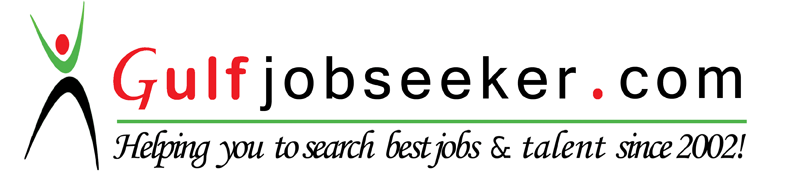 Whats app  Mobile:+971504753686 Gulfjobseeker.com CV No:1565322E-mail: gulfjobseeker@gmail.comACADEMICS                                                                                                                                                       TRAININGS                                                                                                                                           Ability to use own initiative in solving problems and making decisions.Very good organizational skills.Ability to work effectively in a team as well as independently.Ability to take instructions, manage teams, time and task management.Excellent verbal and written communication skills.Experience of working with targets.Self-Motivated, ambitious and target oriented.Ability to work under pressure with maintaining top of customer service and sales.Hard workingFlexibleAccepting ChallengesOptimisticDate of Birth		:	20th Feb. 1988Marital Status		:	Married Languages		:	English, Urdu, HindiStrength:  I am known for my high energy levels and my ability to motivate people.I am a strong believer in hard working in achieving organizational goals and would be keen to Take initiatives to raise the standards of performance consistently.Communication: My work experience has taught me to be an effective communicator by being very clear and consistent.                       CURRICULAM VITAECareer objectiveSeeking a suitable, challenging and responsible position where I can put my sincere abilities utilizing my skills that impact organization development and increase the productivityProfessional SummaryResult-driven professional with significant and progressive experience, I have had the opportunities to lead processes, teams and   in the Business Process outsourcing space. 

My strengths lie in my ability to comprehend the details, dynamics and drivers of a particular business segment/market; mapping business potential and prospects; identifying and understanding Clients’ business issues to formulate solutions; planning strategic, methodological & innovative sales approach; using my operational expertise to resolve business issues; and articulating the value proposition.

I have managed all major aspects of a Customer Processing center i.e. sales development, pre-sales, customer care proposals management, solution, operations management, hiring & training; establishing, service level agreements; and leading cross-functional teams Tele sales projects.work ExperienceQualificationUniversityBachelor of Arts – (B.A)Lalit Narayan Mithila     UniversityCentral Board of Higher Secondary Education Certificate       B.O. ICentral Board of Secondary Education       S.S.CCompleted the RMAC TRAINING & AWARENESS TEST for Quarter 1, in 2012Completed the training on Wipro’s code of Business & Ethics &       Risk Management & Compliance.TECHNICAL SKILLSTechnical QualificationDiploma in Hardware and NetworkingOperating SystemMS Dos, Windows95,98,2000, Windows 7Office PackagesMicrosoft Office (MS word, PowerPoint, Excel)PERSONAL SKILLS AND ATTRIBUTESSOFT SKILLS	PERSONAL DETAILS	STRENGTH AND COMMUNICATION	